Environmental Ethics           1. Pollution and Consumerism             Intended Learning Outcomes By the end of the lessons, the students will be able to:Identify some common types of pollution, especially those affecting Hong KongExamine the causes of environmental pollutionUnderstand the environmental consequences caused by consumerism Analyse how materialistic values influence the relationship between human society and the environment *Prerequisite knowledge: Normative Ethics, the nature of morality, moral principles, moral reasoning, theory of conduct, theory of value & virtue (Refer to ‘NSS Ethics and Religious Studies Curriculum Support Materials - Compulsory Part: Ethics - Module 1: Normative Ethics’)IntroductionOur Mother Earth provides us with every of our daily necessities, including food, clothing, dwelling, transportation, medication, etc. However, human’s infinite desires and reckless exploitation of the natural resources cause serious illness to her. Most environmentalists would agree that consumerism and consumer culture put very heavy burden on our Mother Earth. Since the Industrial Revolution in 1760s, massive burning of fossil fuels for energy has led to serious environmental problems.  We have continued to dispose of our wastes by dumping them into the atmosphere and hydrosphere; smog from the vehicles, sulfur pollution, oil in the ecosystem, pesticides, fertilizers, solid waste, sewage, radioactive and chemical materials..., which lead to air, water, soil/land, waste, noise, radioactive, thermal pollution etc.  "Rising consumption has helped meet basic needs and create jobs," said Christopher Flavin, president of Worldwatch Institute. "But as we enter a new century, this unprecedented consumer appetite is undermining the natural systems we all depend on, and making it even harder for the world's poor to meet their basic needs."In these lessons, topics on common types of pollution affecting Hong Kong, causes of pollution, the effects of overconsumption on the environment, as well as how materialistic values influence the relationship between human society and the environment will be covered.Teaching and learning process Suggested teaching period: 4 lessons.Pictures: Pollution in Hong KongReferences:http://climateandcapitalism.com/2011/12/03/are-consumers-destroying-the-earth/http://dagda.shef.ac.uk/dispub/dissertations/2010-11/External/JLuo_100220711.pdfhttp://files.eric.ed.gov/fulltext/ED443693.pdfhttp://news.nationalgeographic.com/news/2004/01/0111_040112_consumerism.htmlhttp://www.chinainternetwatch.com/14384/alibaba-q2-2015/http://www.epd.gov.hkhttp://www.geezmagazine.org/magazine/article/um-_sustainable_-fast-food/http://www.greenpeace.org/international/en/campaigns/detox/water/polluting-paradise/http://www.greenpeace.org/international/en/campaigns/detox/water/Hidden-Consequences/#7http://www.greenpeace.org/international/en/publications/Campaign-reports/Toxics-reports/Toxic-Threads-Under-Wraps/http://www.mcspotlight.org/campaigns/translations/trans_uk.htmlhttp://www.statista.com/statistics/298844/net-income-alibaba/http://www.tropical-rainforest-animals.com/causes-of-pollution.html1. Introduction: Pollution affecting Hong Kong1.1.  Ask students to name some types of pollution which are commonly experienced in Hong Kong. Or show pictures on various common types of pollution in Hong Kong (see Picture 1-5). Ask students the following questions:How do these pollutions affect your daily life?In your opinion, which type(s) of pollution will cause the greatest harm to the well-being of people in Hong Kong?What are the cause(s) of each type of pollution?Based on the above, briefly name and explain what vices are accountable for such pollutions?   Screen through the website of the HKSAR Environment Bureau with the students, in particular clicking a few TV announcements archived at http://www.enb.gov.hk/en/resources_publications/archive/Green_HK/apis/apis.html. E.g. ‘Motor Vehicle Idling (Fixed Penalty) Ordinance’, ‘Green Living (Reduce Wastage)’, etc.   Ask students to describe the lifestyle of the people in these video clipsWhat values do these people hold?2. Causes of pollution2.1.  Play (twice if necessary) the online video on ‘Man - evolution and pollution’ at https://www.youtube.com/watch?v=VPtKOrwf1h0 (3:35 minutes). Ask students to form groups, discuss and complete Worksheet 1: Human causes pollution. Facilitate a class discussion afterwards.2.2.  Distribute Worksheet 2: Causes of pollution. Ask students to work in pair. And then discuss the answers with them.3. Consumption and its environmental consequences3.1.  Separate students into 4 groups. Assign each group with a case to study, and to present using their own creativity (e.g. drama/ roleplay/ poster/ storytelling, etc.). In the meanwhile, students are required to complete Worksheet 3: Behind the scenes of consumption – case studies. Facilitate a class discussion afterwards.3.2.  Play the online video on ‘The Truth about Consumerism’ at https://www.youtube.com/watch?v=gWWTD-c2gCE (~3 minutes). Ask student to complete Worksheet 4: Consumption and its environmental consequences. Check Question 1 together, and invite some students to share their answers of Question 2.4. How materialistic values influence the relationship between human society and the environment4.1. Flipped learning – Before the lesson, ask students to watch the online video on ‘Consumerism’ at https://www.youtube.com/watch?v=8R1rLXX2p5M (38 minutes) (or similar video in Chinese), and complete Part 1 of Worksheet 5a: Consumerism.4.2. During the lesson, invite a few students to present the summary.4.3. Ask students to form groups. Discuss Part 2 and 3 of Worksheet 5a. (Teacher may play some parts of the video to help refresh students’ memory and stimulate their discussion.) Then facilitate a class discussion.OR4.1. Distribute Worksheet 5b: Consumer attitudes and virtues. Ask students to form groups for discussion.4.2. Ask each group to present their views. The teacher and peers from other groups give feedback.5. Conclusion and students’ self-evaluation5.1. Review the key learning points of the topic on ‘Pollution and consumerism’ with the students.5.2. Ask students to consolidate their knowledge and evaluate their learning outcomes by completing Worksheet 6: Summary & self-evaluation.Picture 1: Air pollutionReferences: http://www6.cityu.edu.hk/greenconnections/green_connection/knowledge/issue/air.aspxPicture 2: Light pollutionReferences: http://www.ejinsight.com/20150423-task-force-suggests-voluntary-scheme-to-curb-light-pollution/Picture 3: Noise pollutionReferences: http://hk-magazine.com/health/article/soundingPicture 3: Noise pollutionReferences: http://hk-magazine.com/health/article/soundingPicture 4: Land/waste pollutionReferences: http://www.mrbigben.com/hong_kong_website/enviromental_protection_page.htmlPicture 4: Land/waste pollutionReferences: http://www.mrbigben.com/hong_kong_website/enviromental_protection_page.htmlPicture 5: Water pollutionPicture 5: Water pollution References: http://stopplasticpollution.org/218/References: https://www.google.com.hk/search?hl=en&site=imghp&tbm=isch&source=hp&biw=913&bih=811&q=pollution+in+hong+kong&oq=pollution+in+hong+kong&gs_l=img.12...0.0.0.2797.0.0.0.0.0.0.0.0..0.0....0...1ac..64.img..0.0.0.BRivGMHSA5s#imgrc=ZvCrvTDlM_DPWM%3AWorksheet 1: Human causes pollution Watch the online video on ‘Man - evolution and pollution’ at https://youtu.be/VPtKOrwf1h0. Discuss the following questions with your group mates. What are the intended messages of the video? What key concepts can you identify?Raise examples from the video to illustrate the relationship between human evolution and pollution.How would you categorize the examples raised by you and your classmates?According to the videos and your own understanding, how do the followings lead to pollution problems?(You may also refer to http://www.tropical-rainforest-animals.com/causes-of-pollution.html)IndustrializationPopulation growth / UrbanizationGlobalizationHow would you interpret the meaning of the aliens’ visit    (from 2:47 onwards)?Challenging level (Optional): If you can rewrite the ending of the video, what would it be?Worksheet 1: Human causes pollution 
(For teachers’ reference)Watch the online video on ‘Man - evolution and pollution’ at https://youtu.be/VPtKOrwf1h0. Discuss the following questions with your group mates. What are the intended messages of the video? What key concepts can you identify?It demonstrates how human destroys the ecosystem and pollutes the environment, which makes the planet ‘unwelcoming’. Human becomes the final loser. In the video, the following key concepts are shown:IndustrializationUrbanizationConsumerism (Over production and consumption)Toxic substance used in food industryGenetic engineeringKilling/abusing of animals for food/ garment/ luxuries/ novelties/ gameDeforestation (for paper)OverfishingWater/ Radiation/ Noise/ Air/ Land/ Environmental PollutionClimate changing(Or other reasonable answers)Raise examples from the video to illustrate the relationship between human evolution and pollution.(Any reasonable answers)How would you categorize the examples raised by you and your classmates?(any reasonable answers)According to the video and your own understanding, how do the followings lead to pollution problems?(You may also refer to http://www.tropical-rainforest-animals.com/causes-of-pollution.html)IndustrializationIndustrialization is the first fundamental cause of pollution. It started the widespread use of fossil fuels which are the main sources of pollution. The burning of fossil fuels produces carbon dioxide (CO2, NOx), causing air pollution and global warming.Population growth / UrbanizationPopulation growth/urbanization is the second fundamental pollution cause. With population expanding around the world, the demand for food and other goods increases. The expanded production and use of natural resources lead to pollution. Furthermore, rapid urbanization process on one hand would destroy the natural environment and ecosystem; and on the other hand would produce massive constructional wastes and noxious emissions. GlobalizationGlobalization is another major cause of pollution and environmental degradation. Transnational corporations tend to move their production lines to developing countries because the environmental protection laws there are usually looser, and cheap labour is available. These countries become “pollution havens”.How would you interpret the meaning of the aliens’ visit  (from 2:47 onwards)?(Any reasonable answers)Challenging level (Optional):  If you can rewrite the ending of the video, what would it be?(Any reasonable answers)Worksheet 2: Causes of Pollution Study the following information and then answer the questions.In Information 1, what kinds of pollution / environment problems are shown? According to the information and based on your own knowledge, what are the causes of them?According to the comic shown in Information 1, in what ways are humans “intelligent” and in what ways they are not?Student/teacher can choose to complete either 3a or 3b below:a. With reference to Information 2, elaborate the primary and secondary causes of pollution by filling in the blanks using the following words:3 b. Alternative Task:  With reference to Information 2, draw a mind map elaborating the primary cause (production) and secondary cause (consumption) of pollution.Match appropriate responses for Drivers, Causes and Sources of pollution.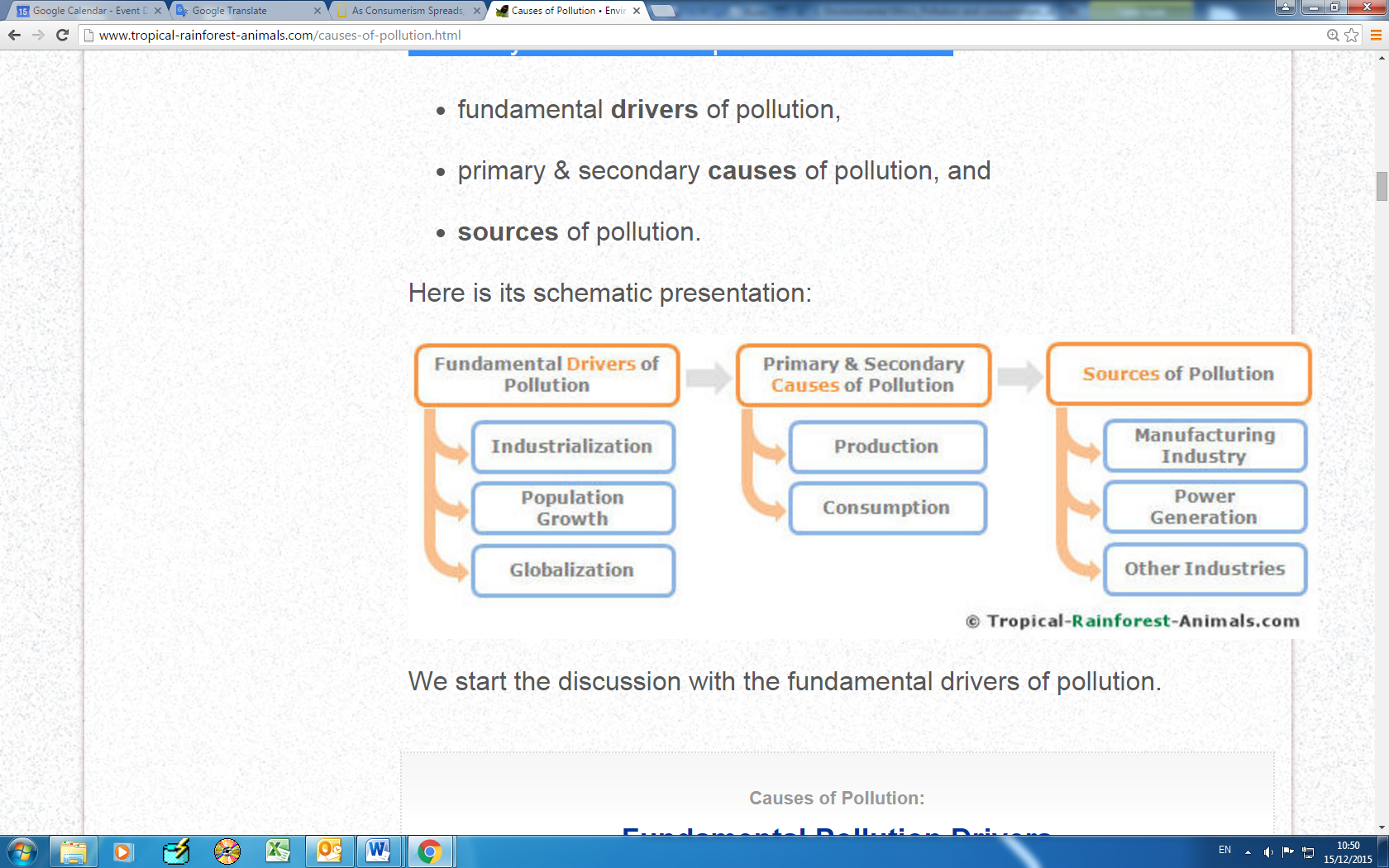 (Select the responses below for the above three boxes. Answers can be used more than once. Explain your choice. At what level should Ethics kick in?)5. Challenging level (Optional):  ‘Pollution is the necessary evil alongside with human development.’ Do you agree? Explain your answer using concrete examples.Worksheet 2: Causes of Pollution (For teachers’ reference)Study the following information and then answer the questions.In Information 1, what kinds of pollution / environment problems are shown? According to the information and based on your own knowledge, what are the causes of them?Air pollution & acid rain – emissions from vehicles and factories (sulfur dioxide and nitrogen oxide reacting with the water molecules in the atmosphere causes acid rain)Soil & water pollution – toxic substance of pesticides, and sewage discharging to soil and seaLand/waste pollution – dumps caused by over production and consumption, as well as urban sprawlRadiation pollution – It can be caused by improper handling and disposal of nuclear waste by nuclear power plants, or mining of radioactive ores (e.g. uranium ores)Environmental degradation – mining leads to soil erosion, sinkholes formation, loss of biodiversity, and contamination of soil, groundwater and surface water by chemicalsGlobal warming - deforestation triggers greenhouse effect, which causes accumulation of carbon dioxide layer in the atmosphere to traps radiation from the sun  (Or other reasonable answers) According to the comic shown in Information 1, in what ways are humans “intelligent” and in what ways they are not?(Any reasonable answers)Student/teacher can choose to complete either 3a or 3b below:a. With reference to Information 2, elaborate the primary and secondary causes of pollution by filling in the blanks using the following words:b. Alternative Task: With reference to Information 2, draw a mind map elaborating the primary cause (production) and secondary cause (consumption) of pollution.(Any reasonable answers)4. Match appropriate responses for Drivers, Causes and Sources of pollution.Suggested choices, other answers acceptable upon logical explanation. (Select the responses below for the above three boxes. Answers can be used more than once. Explain your choice. At what level should Ethics kick in?)Ethics may kick in to reduce pollution at all levels, especially on personal consumption of the middle column. It is because ethical consumption may encourage manufactures to adopt environmentally friendly production method, though for most the time at a higher cost.Ethics may serve as driving force and monitoring agencies in both the left and right columns before in the process of reaching international agreements or local regulations.Challenging level (Optional):  ‘Pollution is the necessary evil alongside with human development.’ Do you agree? Explain your answer using concrete examples. (Any reasonable answers)Case 1 – Mind the G_PMajor international brands are conducting business with suppliers such as PT Gist_x, helping to sponsor toxic water pollution and murky business practices. One of these brands is G_p - which has been linked to toxic water scandals before, and whose clothing items tested positive for hazardous chemicals in a previous investigation. Mexico is one of the largest producers of denim in the world, and a major supplier to the US textile market. More than 70% of freshwater resources in Mexico are affected by pollution from all sources. This investigation into textile manufacturing facilities has found a wide range of hazardous substances in wastewater being discharged from facilities of the manufacture and pre-sale washing of textile products. This has led to serious health concerns and susceptible effects of climate change in the country.  References: http://www.greenpeace.org/international/en/campaigns/detox/water/polluting-paradise/http://www.greenpeace.org/international/en/publications/Campaign-reports/Toxics-reports/Toxic-Threads-Under-Wraps/Case 2 – What’s wrong with McD___ld’s?McD___ld's spend over $1.8 billion every year worldwide on advertising and promotions, trying to cultivate an image of being a 'caring' and 'green' company that is also a fun place to eat. But behind the smiling face of Ronald McD___ld lies the following realities: ROBBING THE POORVast areas of land in poor countries are used for cash crops or for cattle ranching, or to grow grain to feed animals to be eaten in the West. McD___ld's continually promote meat products, which wastes more food resources. 7 million tons of grain fed to livestock produces only 1 million tons of meat and by-products. On a plant-based diet and with land shared fairly, almost every region could be self-sufficient in food.DAMAGING THE ENVIRONMENTForests throughout the world are being destroyed at an appalling rate by multinational companies. McD___ld's have at last been forced to admit to using beef reared on ex-rainforest land, preventing its regeneration. Also, the use of farmland by multinationals and their suppliers forces local people to move on to other areas and cut down further trees.McD___ld's are the world's largest user of beef. Methane emitted by cattle reared for the beef industry is a major contributor to the 'global warming' crisis. Modern intensive agriculture is based on the heavy use of chemicals which are damaging to the environment.Every year McD___ald's use thousands of tons of unnecessary packaging, toys and other gimmicks, most of which ends up littering our streets or polluting the land buried in landfill sites.References:http://www.mcspotlight.org/campaigns/translations/trans_uk.htmlhttp://www.geezmagazine.org/magazine/article/um-_sustainable_-fast-food/Case 3: Taob__.com further pollutes Yangtze River?With the prompt development of information technology, e-commerce in China is becoming more popular. Web-based store facilitated customers to purchase various items anytime and anywhere. Known as China's eBay, Taob__ is a huge online marketplace in China. Alib_b_ has over 86% share of China Mobile Shopping Market in 2014. In the fiscal year ending March 31, 2015, Chinese e-commerce corporation Alib_b_ recorded cumulative revenues of 76.2 billion Yuan. However, such huge market has been paid by the vulnerable natural system in the production process.  Throughout China's long history, the Yangtze river basin has been a centre of cultural and industrial activity. Today it contributes around 40% of the nation's GDP, the equivalent of about $1.5 trillion US dollars. Industrial developments are particularly concentrated in the Yangtze river delta, with this region alone accounting for around one-fifth of China's entire economy. It includes 16 cities, including Shanghai, whose 20 million people are dependent on the Yangtze for drinking water. However, despite its impressive stature, it should not be assumed that the Yangtze river has an unlimited capacity to absorb and dilute industrial pollution. There is grave concern for the Yangtze river, because of the sheer scale of the industrial development that is taking place, and because of the huge number of people whose livelihoods depend upon its waters. Contamination by hazardous chemicals is already measurable despite the volume of the river, and is also threatening the East China Sea. A plan which leads to 'zero discharge' of hazardous substances needs to be urgently implemented in order to avoid the potentially enormous costs of remediation, and before China's rapid economic growth pushes the Yangtze beyond its ecological limits. References:http://dagda.shef.ac.uk/dispub/dissertations/2010-11/External/JLuo_100220711.pdfhttp://www.chinainternetwatch.com/14384/alibaba-q2-2015/http://www.greenpeace.org/international/en/campaigns/detox/water/Hidden-Consequences/#7 http://www.statista.com/statistics/298844/net-income-alibaba/Case 4: Big Waster Hongkongers disposing new furniture
港人大嘥鬼 新家具即棄【太陽報專訊】港人環保意識薄弱，不但衣服追時尚追潮流，連家具亦成重災區，年尾送舊迎新，更是棄置舊物的高峰期，大大加重堆填區的負荷。有回收家具的機構指出，家具棄置率有按年上升趨勢，被棄置回收的物品中，有市值約三萬元的洗衣連乾衣機，亦有簇新的名牌家具，有人甚至因家人不喜歡新買的梳化，添置數天便通知他們回收：「成日都有呢種情況，我哋都已經麻木。」有業界及環團批評政府對鼓勵減少棄置傢俬「零動作」，促政府向廢家具徵費，避免不必要浪費。負責回收及以低價出售舊家具的非牟利組織曙光計劃成立於二○○七年，初時接收一些小型家電及舊衣物等，但隨着愈來愈多人反映想掉棄家具，計劃負責人決定轉為接收廢家具，免造成浪費。團體去年收廢6噸曙光計劃主席何峻維表示，家具棄置率有逐年上升趨勢，二○一三年每日回收的家具重約四噸，二○一四年上升至約五噸，二○一五年更飆升至重約六噸，而回收的家電二○一三年每日約有十至二十件，二○一四年增至每日約有三十至四十件。他估計全年回收量會進一步增加，擔心堆填區的負荷亦日增。環境保護署二○一四年發表的《香港固體廢物監察報告》，當中沒有將家居廢物中的家具及廢家電細分統計，前者是包括家具在內的其他廢物，後者則為家居有害廢物，例如電器、電腦等，包括家具在內的其他廢物每日棄置平均量達一百六十八公噸，較二○一三年每日的一百四十八公噸多；家居有害廢物亦然，二○一四年每日棄置平均量有一百公噸，較前年的八十二公噸多。香港廢物處理業協會主席譚志華批評，政府在減少家具的議題上是「零動作」，令香港的浪費文化沒有改變，市民的環保意識低，會隨意將不合心意的家具棄置，建議將棄置廢棄家具列入徵費範圍。References: The Sun (11 Jan 2016). At https://hk.news.yahoo.com/%E6%B8%AF%E4%BA%BA%E5%A4%A7%E5%98%A5%E9%AC%BC-%E6%96%B0%E5%AE%B6%E5%85%B7%E5%8D%B3%E6%A3%84-215039979.htmlWorksheet 3: Behind the scenes of consumption – case studiesListen carefully to the cases presented by the fellow classmates. Jot notes and write down your questions/comments (if any) in the table below. You may ask/give feedback to the presenters, or try to find out the answers after class.Peer evaluationDiscussion1.  What types of pollution/environment hazards are shown in the 4 cases?2.  With reference to the 4 cases, give an account on how the ‘material economy’ (extraction  production  distribution  consumption  disposal) leads to negative environmental consequences.Worksheet 3: Behind the scenes of consumption – case studies(For teachers’ reference)Listen carefully to the cases presented by the fellow classmates. Jot notes and write down your questions/comments (if any) in the table below. You may ask/give feedback to the presenters, or try to find out the answers after class.Peer evaluationDiscussion1. What types of pollution/environment hazards are shown in the 4 cases?Case 1 & 3 about G_P & Taob__ : water pollution (toxic wastewater)Case 2 about McD___ld’s : deforestation, global warming , soil/land/waste pollution  Case 4 about Big Waster Hongkongers : soil/land/waste pollution  2. With reference to the 4 cases, give an account on how the ‘material economy’ (extraction  production  distribution  consumption  disposal) leads to negative environmental consequences.Worksheet 4: Consumption and its environmental consequencesWatch the online video on ‘The Truth about Consumerism’ at https://youtu.be/gWWTD-c2gCE and complete the following tasks.1. True or False?Refer to the dialogue below to answer question 3;Son: Dad, I want a new cell phone.Dad: Why? Is your cell phone broken? I can lend you mine because new models have been launched and there are many installment plans as seen in the message from my service provider…Son: Dad, mine is working well like yours. But my friends are all using new ones and the one you gave me looks ancient. Can I have a new one, not your used one? Pleeeeeeeeeeeeease?Dad: I have great stress from work so a new cell phone is going to ease my pressure. It is a reward of my hard work and my spending will drive the economy of Hong Kong and secure the jobs of many workers…Son: So you are going to give me your old one again? Please do so every half year then.What is the definition or essential elements of consumerism? Discuss in group on the above sources and compare your answer with group members.Reviewing your consumption habits, did you ever contribute to such pollution/environment hazards? How can you help minimize such adverse effects to the environment? Compare your answer with the message in this video: https://youtu.be/gWWTD-c2gCEChallenging level (Optional): Find a garment from your closet which you believe to be less unethical. Take a picture and share with your class. Provide evidence to justify your claim.Worksheet 4: Consumption and its environmental consequences(For teachers’ reference)Watch the online video on ‘The Truth about Consumerism’ at https://youtu.be/gWWTD-c2gCE, and complete the following tasks.1. True or False?Refer to the dialogue below to answer question 3;Son: Dad, I want a new cell phone.Dad: Why? Is your cell phone broken? I can lend you mine because there are new models have been launched and there are many installment plans as seen in the message from my service provider…Son: Dad, mine is working well like yours. But my friends are all using new ones and the one you gave me looks ancient. Can I have a new one, not your used one? pleeeeeeeeeeeeease?Dad: I have great stress from work so a new cell phone is going to easy my pressure. It is a reward of my hard work and my spending will drive the economy of Hong Kong and secure the jobs of many workers…Son: So you are going to give me your old one again? Please do so every half year then.What is the definition or essential elements of consumerism? Discuss in group on the above sources and compare your answer with group members.References:https://en.wikipedia.org/wiki/Consumerismhttp://dictionary.reference.com/browse/consumerismReviewing your consumption habits, did you ever contribute to such pollution/environment hazards? How can you help minimize such adverse effects to the environment? Compare your answer with the message in this video: https://www.youtube.com/watch?v=oGab38pKscw(Any reasonable answers)Challenging level (Optional): Find a garment from your closet which you believe to be less unethical.  Take a picture and share with your class. Provide evidence to justify your claim.(Any reasonable answers)Worksheet 5a: ConsumerismWatch the online video on ‘Consumerism’ at https://youtu.be/8R1rLXX2p5M (or other videos as suggested by the teacher) and complete the following tasks.Part 1: Summary of the videoPlease jot notes when watching the video at home. Write a summary in the box below, and be prepared to present it in class:Part 2: Life wisdom - past and present virtues (7:15 – 16:00 of the video)2.1. According to the video, compare the virtues in the past and present societies. 2.2. What virtue(s) do you treasure more? Why?Part 3: The story of stuff (16:02 – 35:25)Full in the blanks using the words provided below:Reference:  http://storyofstuff.org/wp-content/uploads/movies/scripts/Story%20of%20Stuff.pdf3. Challenging level (optional): Give an account on how materialistic virtues/values influence the relationship between human and the environment. Worksheet 5a: Consumerism(For teachers’ reference)Watch the online video on ‘Consumerism’ at https://www.youtube.com/watch?v=8R1rLXX2p5M (or other videos as suggested by the teacher) and complete the following tasks.Part 1: Summary of the videoPlease jot notes when watching the video at home. Write a summary in the box below, and be prepared to present it in class:Part 2: Life wisdom - past and present virtues (7:15 – 16:00 of the video)2.1. According to the video, compare the virtues in the past and present societies. 2.2. What virtue(s) do you treasure more? Why?(Any reasonable answers)Part 3: The story of stuff (16:02 – 35:25)Full in the blanks using the words provided below:Reference:  http://storyofstuff.org/wp-content/uploads/movies/scripts/Story%20of%20Stuff.pdf3. Challenging level (optional): Give an account on how materialistic virtues/values influence the relationship between human and the environment. (Any reasonable answers)Worksheet 5b: Consumer attitudes and virtuesDiscussion:What is the difference between the views of these two emperors on consumption?Emperor Wen advocated frugality while Qianlong thought the consumption of wealthy people was beneficial to social and economic development.According to the information provided, what virtues did they have?Emperor Wen was frugal, whereas Qianlong was insightful. (or any other reasonable answer)Are their views on consumption applicable to both historical circumstances?No. It is because Emperor Wen lived in a time when his people needed to recover their lives after years of war. Even if the royal court paid its people for their properties instead of just taking them without compensation, it should deploy more labour to the production of necessities to secure livelihoods. Any additional food should be stored to get prepared for natural disasters. On the contrary, rich people during Qianlong’s reign could help the society remain stable by making use of excessive productivity with their spendings, boosting economic activities and creating job opportunities. (or any other reasonable answer, for example discussing the relationship between the consumption of luxury goods and social justice)Which viewpoint is in line with the modern principle of sustainable development?Any reasonable answer is acceptable. For example, Emperor Wen’s practice stroke a balance among environmental, social and economic development, especially when both the society and economy were weak in his days. Qianlong also took into account economic development and social stability, but the environmental impact of his approach cannot be assessed.Worksheet 6: Summary & Self-evaluation Write down the key learning points of this module.Evaluate how well you have learnt (please put a ‘’)What question(s)/area(s) you want to learn more in this module of ‘Pollution and consumerism’?